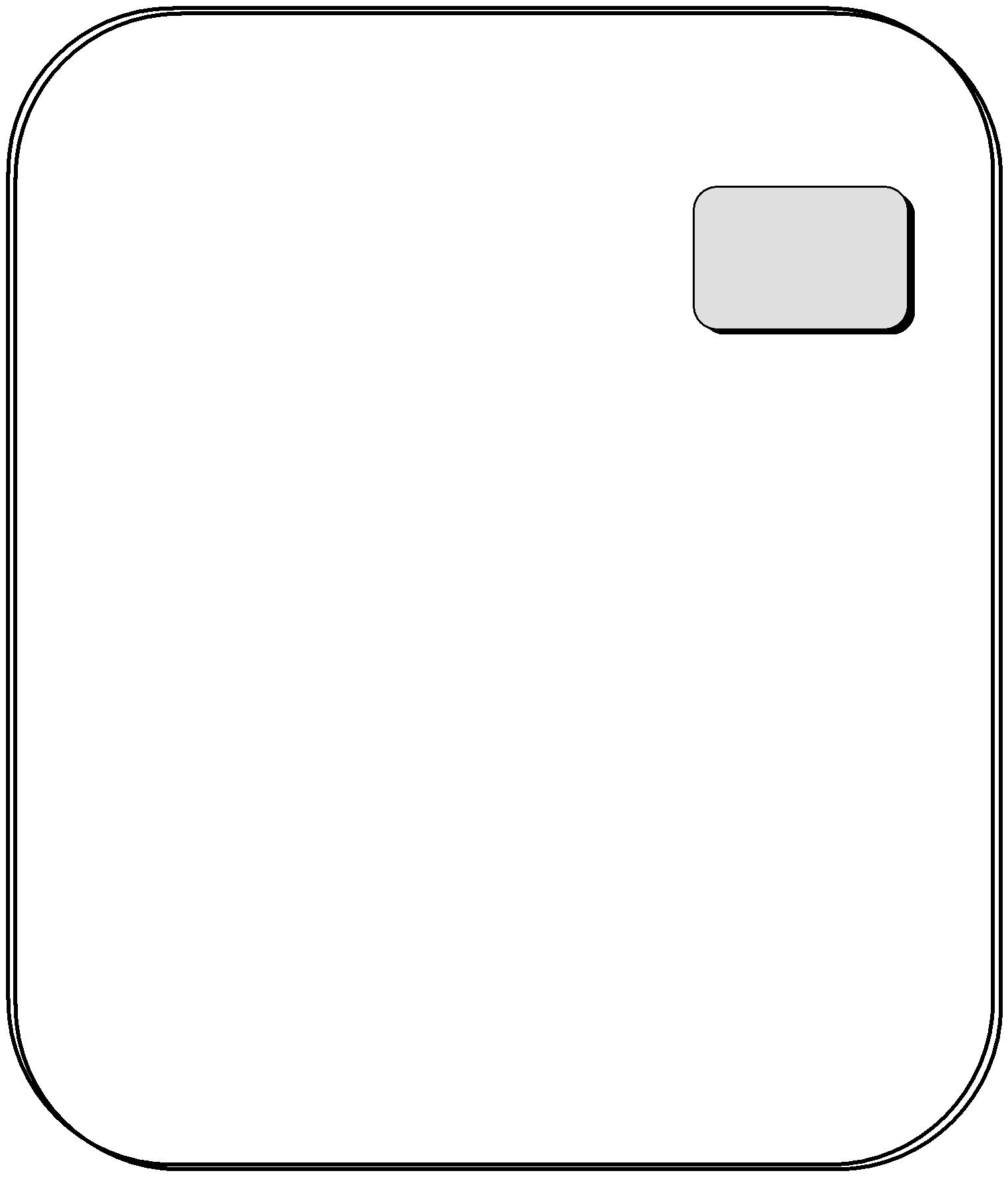 E-5PROCUREMENT OF GOODSUNDERNATIONAL SHOPPING PROCEDURES(For Contracts valued less than the equivalent of US $100,000 each)INVITATION FOR QUOTATIONS FOR SUPPLY OFGOODS UNDER NATIONAL SHOPPING PROCEDURESNo. W. 11038/1/2017-MI(CE)/			         Dated Aizawl, 23rd January, 2018To		-------------------------------------		-------------------------------------		Dear Sirs,Sub :	INVITATION FOR QUOTATIONS FOR SUPPLY OF SOUND SYSTEM.You are invited to submit your most competitive quotation for the following goods:-A. FOR CONFERENCE ROOM(a) Microphone Sound System (b) Receiver/Host Unit E-5	1		NSP/GOODS(c) Amplifier  (d) Speaker (e) Stabilizer E-5							2				NSP/GOODSB. FOR PUBLIC ADDRESS(a) Microphone (b) 	Portable High definition PA Compact line array ( Plug & Play system for Speech and 	Music to cover upto 100 Audience)E-5							3				NSP/GOODSGovernment of India has received a Loan from the Bank for Reconstruction and Development (IBRD) in US$ 350 Million towards the cost of the National Hydrology Project (NHP) and intends to apply part of the proceeds of this credit to eligible payments under the contract for which this invitation for quotations is issued. Bid Price The contract shall be for the full quantity as described above. Corrections, if any, shall be made by crossing out, initialing, dating and re-writing. All duties, taxes and other levies payable on the raw materials and components shall be included in the total price. GST shall be shown separately.The rates quoted by the bidder shall be fixed for the duration of the contract and shall not be subject to adjustment on any account. The Prices should be quoted in Indian Rupees onlyEach bidder shall submit only one quotation. Validity of Quotation Quotation shall remain valid for a period not less than 30 days after the deadline date specified for submission. Evaluation of Quotations The Purchaser will evaluate and compare the quotations determined to be substantially responsive i.e. which 	are properly signed ; and conform to the terms and conditions, and specifications. The Quotations would be evaluated for all the items together.Sales tax in connection with sale of goods shall not be taken into account in evaluationGoods/items with ISI certification mark or equivalent markings will be given preference.Award of contract The Purchaser will award the contract to the bidder whose quotation has been determined to be substantially responsive and who has offered the lowest evaluated quotation price. Notwithstanding the above, the Purchaser reserves the right to accept or reject any quotations and to cancel the bidding process and reject all quotations at any time prior to the award of contract.E-5						4				          NSP/GOODSThe bidder whose bid is accepted will be notified of the award of contract by the Purchaser prior to expiration of the quotation validity period. The terms of the accepted offer shall be incorporated in the purchase order. Payment shall be made immediately after delivery, commissioning/installation, and acceptance of the goods.Comprehensive warranty (Parts/Labor/Onsite)/ guarantee for all three shall be applicable to the supplied goods.The bidder should be authorized dealer / supplier for the brand he bids and certificate in support of the same should be attached.The bidder should be a registered GST dealer.You are requested to provide your offer latest by 12:00 noon on 2nd February, 2018.We look forward to receiving your quotations and thank you for your interest in this project. (LALROTLUANGA)Chief EngineerIrrigation & Water Resources Department.Mizoram, AizawlAddress:Office of the Chief Engineer,Irrigation& Water Resources Department,New Secretariat Complex, Khatla.Pin: 796001Tel. No. 0389-2334280Fax No. 0389-2336138E-5	5		NSP/GOODSFORMAT OF QUOTATION *A. FOR CONFERENCE ROOM(a) Microphone Sound System (b) Receiver/Host Unit E-5	6		NSP/GOODS(c) Amplifier (d) Speaker E-5						7					NSP/GOODS(e) StabilizerB. FOR PUBLIC ADDRESS (a) MicrophoneE-5						8					NSP/GOODS(b)  Portable High definition PA Compact line array ( Plug & Play system for Speech and 	Music to cover upto 100 Audience)						Gross Total ………………………………We agree to supply the above goods in accordance with the technical specifications for a total contract price of Rs. …………………….. ( ...............................................................................…………………………………………… ) within the period specified in the Invitation for Quotations.E-5						9					NSP/GOODSWe also confirm that the normal warrantee/guarantee of ………………………………………months shall apply to the offered goods.We hereby certify that we have taken steps to ensure that no person acting for us or on our behalf will engage in bribery.Signature of SupplierGST Registration Number 	:E-5						10					NSP/GOODSBrief Description of the GoodsSpecificationSpecificationQnty.Delivery PeriodPlace of DeliveryInstallation Requirement if anyAll branded wireless Table Top Microphone for CE Office Meeting Room Chairman UnitChairman Unit1Within 15daysOffice of the Chief engineer, Irrigation & Water Resources Department, New Secretariat Complex, KhatlaInstallation of HardwareAll branded wireless Table Top Microphone for CE Office Meeting Room Frequency Response70 – 15,000 Hz1Within 15daysOffice of the Chief engineer, Irrigation & Water Resources Department, New Secretariat Complex, KhatlaInstallation of HardwareAll branded wireless Table Top Microphone for CE Office Meeting Room  ImpedanceNot less than 6000ohms1Within 15daysOffice of the Chief engineer, Irrigation & Water Resources Department, New Secretariat Complex, KhatlaInstallation of HardwareAll branded wireless Table Top Microphone for CE Office Meeting Room Dynamic range>105dB1Within 15daysOffice of the Chief engineer, Irrigation & Water Resources Department, New Secretariat Complex, KhatlaInstallation of HardwareAll branded wireless Table Top Microphone for CE Office Meeting Room Delegate UnitDelegate Unit11Within 15daysOffice of the Chief engineer, Irrigation & Water Resources Department, New Secretariat Complex, KhatlaInstallation of HardwareAll branded wireless Table Top Microphone for CE Office Meeting Room Frequency Response70 – 15,000 Hz11Within 15daysOffice of the Chief engineer, Irrigation & Water Resources Department, New Secretariat Complex, KhatlaInstallation of HardwareAll branded wireless Table Top Microphone for CE Office Meeting Room ImpedanceNot less than 6000ohm11Within 15daysOffice of the Chief engineer, Irrigation & Water Resources Department, New Secretariat Complex, KhatlaInstallation of HardwareAll branded wireless Table Top Microphone for CE Office Meeting Room Dynamic range>105dB11Within 15daysOffice of the Chief engineer, Irrigation & Water Resources Department, New Secretariat Complex, KhatlaInstallation of HardwareBrief Description of the GoodsSpecificationSpecificationQnty.Delivery PeriodPlace of DeliveryInstallation Requirement if anyAll branded Receiver/Host Unit for microphone in CE Office Meeting Room Operating Range24-45mtrs1Within 15daysOffice of the Chief engineer, Irrigation & Water Resources Department, New Secretariat Complex, KhatlaInstallation of HardwareAll branded Receiver/Host Unit for microphone in CE Office Meeting Room Frequency Response70 – 15,000 hz1Within 15daysOffice of the Chief engineer, Irrigation & Water Resources Department, New Secretariat Complex, KhatlaInstallation of HardwareAll branded Receiver/Host Unit for microphone in CE Office Meeting Room Carrier FrequencyNot below 2.4Ghz1Within 15daysOffice of the Chief engineer, Irrigation & Water Resources Department, New Secretariat Complex, KhatlaInstallation of HardwareBrief Description of the GoodsSpecificationSpecificationQnty.Delivery PeriodPlace of DeliveryInstallation Requirement if anyAll branded Amplifier for  CE Office Meeting Room Power OutputNot less than 750w Max, 750W rms1Within 15daysOffice of the Chief engineer, Irrigation & Water Resources Department, New Secretariat Complex, KhatlaInstallation of HardwareAll branded Amplifier for  CE Office Meeting Room Frequency Response50 – 15,000 1Within 15daysOffice of the Chief engineer, Irrigation & Water Resources Department, New Secretariat Complex, KhatlaInstallation of HardwareAll branded Amplifier for  CE Office Meeting Room Signal to Noise Ratio60bd1Within 15daysOffice of the Chief engineer, Irrigation & Water Resources Department, New Secretariat Complex, KhatlaInstallation of HardwareAll branded Amplifier for  CE Office Meeting Room Speaker Output4 Ω, 8 Ω, 70V & 100V1Within 15daysOffice of the Chief engineer, Irrigation & Water Resources Department, New Secretariat Complex, KhatlaInstallation of HardwareBrief Description of the GoodsSpecificationSpecificationQntyDelivery PeriodPlace of DeliveryInstallation Requirement if anyAll branded Speaker for  CE Office Meeting Room Input PowerNot less than 150Watts4Within 15daysOffice of the Chief engineer, Irrigation & Water Resources Department, New Secretariat Complex, KhatlaInstallation of HardwareAll branded Speaker for  CE Office Meeting Room Frequency Response50-15,000Hz4Within 15daysOffice of the Chief engineer, Irrigation & Water Resources Department, New Secretariat Complex, KhatlaInstallation of HardwareAll branded Speaker for  CE Office Meeting Room Input Connectors1/4” Phone Jack + Terminal Strip4Within 15daysOffice of the Chief engineer, Irrigation & Water Resources Department, New Secretariat Complex, KhatlaInstallation of HardwareAll branded Speaker for  CE Office Meeting Room Max. Rated SPLNot less than 119db4Within 15daysOffice of the Chief engineer, Irrigation & Water Resources Department, New Secretariat Complex, KhatlaInstallation of HardwareBrief Description of the GoodsSpecificationSpecificationQntyDelivery PeriodPlace of DeliveryInstallation Requirement if anyAll branded StabilizerInput Power90 (min) – 270 (max)2Within 15daysOffice of the Chief engineer, Irrigation & Water Resources Department, New Secretariat Complex, KhatlaInstallation of HardwareAll branded StabilizerOutput Power200 (min) – 240 (max)2Within 15daysOffice of the Chief engineer, Irrigation & Water Resources Department, New Secretariat Complex, KhatlaInstallation of HardwareAll branded StabilizerFrequency50 hz2Within 15daysOffice of the Chief engineer, Irrigation & Water Resources Department, New Secretariat Complex, KhatlaInstallation of HardwareAll branded StabilizerCapacity1kva2Within 15daysOffice of the Chief engineer, Irrigation & Water Resources Department, New Secretariat Complex, KhatlaInstallation of HardwareBrief Description of the GoodsSpecificationSpecificationQnty.Delivery PeriodPlace of DeliveryInstallation Requirement if anyAll branded Microphone Dynamic MicrophoneDynamic Microphone1Within 15daysOffice of the Chief engineer, Irrigation & Water Resources DepartmentInstallation of HardwareAll branded Microphone Frequency Response70 – 15,000 Hz1Within 15daysOffice of the Chief engineer, Irrigation & Water Resources DepartmentInstallation of HardwareAll branded Microphone Dynamic range>105dB1Within 15daysOffice of the Chief engineer, Irrigation & Water Resources DepartmentInstallation of HardwareAll branded Microphone Wirelss MicrophoneWirelss Microphone2Within 15daysOffice of the Chief engineer, Irrigation & Water Resources DepartmentInstallation of HardwareAll branded Microphone Frequency Response70 – 15,000 Hz2Within 15daysOffice of the Chief engineer, Irrigation & Water Resources DepartmentInstallation of HardwareAll branded Microphone .Dynamic range>105dB2Within 15daysOffice of the Chief engineer, Irrigation & Water Resources DepartmentInstallation of HardwareBrief Description of the GoodsSpecificationSpecificationQntyDelivery PeriodPlace of DeliveryInstallation Requirement if anyAll Branded Public address Compact Line ArrayOutput PowerNot less than 250Watts1Within 15daysOffice of the Chief engineer, Irrigation & Water Resources DepartmentInstallation of HardwareAll Branded Public address Compact Line ArrayFrequency Response45-20,000Hz  1Within 15daysOffice of the Chief engineer, Irrigation & Water Resources DepartmentInstallation of HardwareAll Branded Public address Compact Line ArraySeperate Unit enclosure in a single UnitMixer, Subwoofer and High,Midrange1Within 15daysOffice of the Chief engineer, Irrigation & Water Resources DepartmentInstallation of HardwareAll Branded Public address Compact Line ArrayInput ConnectorsXLR, 1/4” Phone Jack , Bluetooth, CD1Within 15daysOffice of the Chief engineer, Irrigation & Water Resources DepartmentInstallation of HardwareAll Branded Public address Compact Line ArrayMax. Rated SPLNot less than 119db1Within 15daysOffice of the Chief engineer, Irrigation & Water Resources DepartmentInstallation of HardwareAll Branded Public address Compact Line ArrayNo. of ChannelNot less than 3 channels1Within 15daysOffice of the Chief engineer, Irrigation & Water Resources DepartmentInstallation of HardwareAll Branded Public address Compact Line ArrayMic Input(impedance/Gain)2kΩ/62dB1Within 15daysOffice of the Chief engineer, Irrigation & Water Resources DepartmentInstallation of HardwareAll Branded Public address Compact Line ArrayLine input (Impedance/Gain)20kΩ Balanced/42dB1Within 15daysOffice of the Chief engineer, Irrigation & Water Resources DepartmentInstallation of HardwareAll Branded Public address Compact Line ArraySignal to Noise RatioNot below 70dB1Within 15daysOffice of the Chief engineer, Irrigation & Water Resources DepartmentInstallation of HardwareAll Branded Public address Compact Line ArrayOutputAuxilary out 1Within 15daysOffice of the Chief engineer, Irrigation & Water Resources DepartmentInstallation of HardwareBrief Description of the GoodsSpecificationSpecificationQnty.Quoted Unit Rate in Rs.Total AmountTotal AmountBrief Description of the GoodsSpecificationSpecificationQnty.Quoted Unit Rate in Rs.In FiguresIn WordsChairman UnitChairman UnitFrequency Response ImpedanceDynamic rangeDelegate UnitDelegate UnitFrequency ResponseImpedanceDynamic rangeTotal:Total:Total:Total:Total:G.S.T. G.S.T. G.S.T. G.S.T. G.S.T. Grand TotalGrand TotalGrand TotalGrand TotalGrand TotalBrief Description of the GoodsSpecificationSpecificationQnty.Quoted Unit Rate in Rs.Total AmountTotal AmountBrief Description of the GoodsSpecificationSpecificationQnty.Quoted Unit Rate in Rs.In FiguresIn WordsOperating RangeFrequency ResponseCarrier FrequencyTotal:Total:Total:Total:Total:G.S.T.G.S.T.G.S.T.G.S.T.G.S.T.Grand TotalGrand TotalGrand TotalGrand TotalGrand TotalBrief Description of the GoodsSpecificationSpecificationQnty.Quoted Unit Rate in Rs.Total AmountTotal AmountBrief Description of the GoodsSpecificationSpecificationQnty.Quoted Unit Rate in Rs.In FiguresIn WordsPower OutputFrequency ResponseSignal to Noise RatioSpeaker OutputTotal:Total:Total:Total:Total:G.S.T. G.S.T. G.S.T. G.S.T. G.S.T. Grand TotalGrand TotalGrand TotalGrand TotalGrand TotalBrief Description of the GoodsSpecificationSpecificationQntyQuoted Unit Rate in Rs.Total AmountTotal AmountBrief Description of the GoodsSpecificationSpecificationQntyQuoted Unit Rate in Rs.In FiguresIn WordsInput PowerFrequency ResponseInput ConnectorsMax. Rated SPLTotal:Total:Total:Total:Total:G.S.T. G.S.T. G.S.T. G.S.T. G.S.T. Grand TotalGrand TotalGrand TotalGrand TotalGrand TotalBrief Description of the GoodsSpecificationSpecificationQntyQuoted Unit Rate in Rs.Total AmountTotal AmountBrief Description of the GoodsSpecificationSpecificationQntyQuoted Unit Rate in Rs.In FiguresIn WordsInput PowerOutput PowerFrequencyCapacityTotal:Total:Total:Total:Total:G.S.T. G.S.T. G.S.T. G.S.T. G.S.T. Grand TotalGrand TotalGrand TotalGrand TotalGrand TotalBrief Description of the GoodsSpecificationSpecificationQnty.Quoted Unit Rate in Rs.Total AmountTotal AmountBrief Description of the GoodsSpecificationSpecificationQnty.Quoted Unit Rate in Rs.In FiguresIn WordsDynamic MicrophoneDynamic MicrophoneFrequency ResponseDynamic rangeWirelss MicrophoneWirelss MicrophoneFrequency Response.Dynamic rangeTotal:Total:Total:Total:Total:G.S.T.G.S.T.G.S.T.G.S.T.G.S.T.Grand TotalGrand TotalGrand TotalGrand TotalGrand TotalBrief Description of the GoodsSpecificationSpecificationQnty.Quoted Unit Rate in Rs.Total AmountTotal AmountBrief Description of the GoodsSpecificationSpecificationQnty.Quoted Unit Rate in Rs.In FiguresIn WordsOutput PowerFrequency ResponseSeperate Unit enclosure in a single UnitInput ConnectorsMax. Rated SPLNo. of ChannelMic Input(impedance/Gain)Line input (Impedance/Gain)Signal to Noise RatioTotal:Total:Total:Total:Total:G.S.T.G.S.T.G.S.T.G.S.T.G.S.T.Grand TotalGrand TotalGrand TotalGrand TotalGrand Total